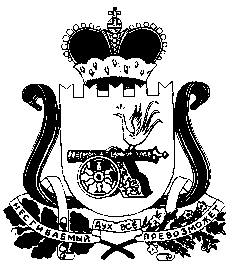 СОВЕТ ДЕПУТАТОВ СНЕГИРЕВСКОГО СЕЛЬСКОГО ПОСЕЛЕНИЯШУМЯЧСКОГО РАЙОНА СМОЛЕНСКОЙ ОБЛАСТИРЕШЕНИЕот «22 » июня 2020 года                                                                                                №16О   назначении   выборов   депутатов Совета     депутатов    Снегиревскогосельского   поселения    Шумячскогорайона         Смоленской        областичетвертого созываВ соответствии со статьей 10 Федерального закона от 12 июня 2002 года 
№ 67-ФЗ «Об основных гарантиях избирательных прав и права на участие в референдуме граждан Российской Федерации», статьей 7 областного закона 
от 3 июля 2003 года № 41-з «О выборах органов местного самоуправления в Смоленской области» и статьей 9 Устава  Снегиревского сельского поселения Шумячского района Смоленской областиСовет депутатов Снегиревского сельского поселения Шумячского района Смоленской области           РЕШИЛ:1. Назначить выборы депутатов Совета депутатов Снегиревского сельского поселения Шумячского района Смоленской области четвертого созыва на 13 сентября 2020 года.2. Настоящее решение вступает в силу со дня его официального опубликования.Глава муниципального образования Снегиревского сельского поселенияШумячского района Смоленской области                                                В.А.Тимофеев